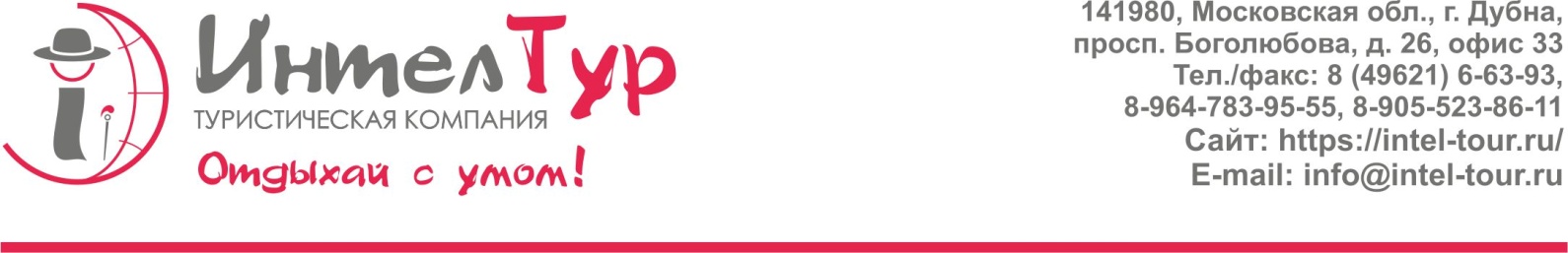 Программа 2021-2022гг.   Однодневный экскурсионно - развлекательный тур«Мастерская Деда Мороза»Резиденция Деда Мороза находится в Великом Устюге. Но мало кто знает, что в Дубне есть новогодняя мастерская у главного волшебника страны и его помощников… 11.00 – приезд в Дубну. Встреча группы с гидом под стулом-гигантом.   Однажды во время своего путешествия по России увидел Дедушка Мороз необычный верстовой столб с надписью: «Дубна – Центр Российской Европы». Любопытно ему стало – что же это за город такой? Да не просто город, а наукоград, где улицы названы именами великих ученых, а название получило "прописку" в таблице Менделеева, где под номером 105 зарегистрирован элемент «дубний». Дубна – это город физики, ракет и самолетов, в котором достижения науки преобразуются в новейшие технологии, город, где прошлое переплетается с будущим, физики находят общий язык с лириками. «Русский Кембридж», утопающий в зелени сосен, с «коттеджами академиков», необычными памятниками и интересной историей не оставит равнодушным никого. Все чудеса: плотина, ракеты, самолёты, ОИЯИ - всё это в Дубне. Когда и как появились крылатые ракеты. Туристы окончательно откроют для себя Дубну, посетив   музей истории создания в Дубне крылатых ракет.13.00 Экскурсия в Музей истории создания в Дубне крылатых ракет.   Тогда постановил Дед Мороз, что быть в Дубне-городе науки, его Мастерской!С тех пор и возникла в наших краях Мастерская - волшебное место, где Дед Мороз творит Новогодние Чудеса, подбирает со своими помощниками подарки, получает письма со всех уголков страны и с нетерпением ждет гостей14.30 Визит в Мастерскую Деда Мороза с чаепитием:Чай с травами и чудесный десерт;Встреча с тремя новогодними персонажами - Дедом Морозом, Снегурочкой и Снеговичком;Экскурсия по Новогоднему Закулисью и знакомство с Волшебными предметами;Мастер-класс со Снегурочкой (елочная игрушка);Сказочные фотолокации для самых лучших семейных кадров (на ваш телефон);Много-много Волшебных Моментов и веселых Новогодних Огней.Время Волшебства пришло! Пора собираться в гости к Дедушке Морозу – в его Чудесную Мастерскую!16.00 Выезд группы домой.                                                Продолжительность программы: 5 час.                                                                               Стоимость:В стоимость входит: экскурсионное обслуживание, входные билеты в музей, интерактивная программа в Мастерской ДМ с мастер-классом и чаепитием.За дополнительную плату можно заказать: Обед в кафе города - 380 руб./чел.- Дегустация настоек (2 вида 37*): «Ядерная и Атомная» с закусочкой (бутерброды с салом и солёными огурцами) – 200 руб./чел.
- Шашлык 200 г (свиной, с хлебушком и кетчупом) – 450 руб./чел.Фирма оставляет за собой право изменять последовательность посещения объектов 
без изменения общего объема и качества турпакетаГруппа от 15 до 20 чел.(2 сопровождающий бесплатно)Группа от 21 до 30 чел.(2 сопровождающих бесплатно)Группа от 31 до 40 чел.(2 сопровождающих бесплатно)1 950 руб./чел.1 700 руб./чел.1 550 руб./чел.